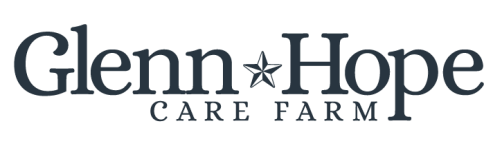 Community Service Referral for Program ParticipationName_______________________              Date___________Address ________________________________ Phone #_______________Hours required ________________  Completion Deadline  _________________Education: Some High School __  High School Graduate __  College Graduate  __ Interests or Special Skills __________________________________________Active Duty Military or Veteran: Yes or NO   Branch of Service: _________________Probation Officer: _____________________      County: __________________Phone # _______________________Address: _________________________________________________________________                                               ______________________Participant Signature                                                                Supervisor’s Signature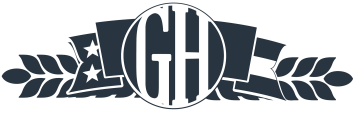 Glennhopecarefarm.org   |    3042 Glen Allen School Rd. Felton, Pa 17322   |     717-891-7797 